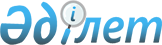 "Мемлекеттік энергетикалық тізілімді қалыптастыру қағидаларын бекіту туралы" Қазақстан Республикасы Инвестициялар және даму министрінің 2015 жылғы 31 наурыздағы № 387 бұйрығына өзгерістер енгізу туралыҚазақстан Республикасы Инвестициялар және даму министрінің 2015 жылғы 30 қарашадағы № 1131 бұйрығы. Қазақстан Республикасының Әділет министрлігінде 2015 жылы 26 желтоқсанда № 12546 болып тіркелді

      «Нормативтік құқықтық актілер туралы» 1998 жылғы 24 наурыздағы Қазақстан Республикасы Заңының 43-1-бабы 1-тармақшасына сәйкес БҰЙЫРАМЫН:



      1. «Мемлекеттік энергетикалық тізілімді қалыптастыру қағидаларын бекіту туралы» Қазақстан Республикасы Инвестициялар және даму министрінің 2015 жылғы 31 наурыздағы № 387 бұйрығына (Қазақстан Республикасы нормативтік құқықтық актілерді мемлекеттік тіркеу тізілімінде № 11728 болып тіркелген, «Әділет» ақпараттық-құқықтық жүйесінде 2015 жылғы 20 мамырда жарияланған) мынадай өзгерістер енгізілсін:



      тақырыбы мынадай редакцияда жазылсын:



      «Мемлекеттік энергетикалық тізілімді қалыптастыру және жүргізу қағидаларын бекіту туралы»;



      1-тармағы мынадай редакцияда жазылсын:



      «1. Қоса беріліп отырған Мемлекеттік энергетикалық тізілімді қалыптастыру және жүргізу қағидалары бекітілсін.»;



      көрсетілген бұйрықпен бекітілген Мемлекеттік энергетикалық тізілімді қалыптастыру және жүргізу қағидалары осы бұйрыққа қосымшаға сәйкес жаңа редакцияда жазылсын.



      2. Қазақстан Республикасы Инвестициялар және даму министрлігінің Индустриялық даму және өнеркәсіптік қауіпсіздік комитеті (А.Қ. Ержанов):



      1) осы бұйрықты Қазақстан Республикасының Әділет министрлігінде мемлекеттік тіркеуді;



      2) осы бұйрық Қазақстан Республикасы Әділет министрлігінде мемлекеттік тіркелгеннен кейін күнтізбелік он күн ішінде мерзімді баспа басылымдарында және «Әділет» ақпараттық-құқықтық жүйесінде, сондай-ақ Қазақстан Республикасы нормативтiк құқықтық актiлерiнiң эталондық бақылау банкiне енгізу үшін Республикалық құқықтық ақпарат орталығына ресми жариялауға оның көшірмелерін баспа және электронды түрде жіберуді;



      3) осы бұйрықтың Қазақстан Республикасы Инвестициялар және даму министрлігінің интернет-ресурсында және мемлекеттік органдардың интранет-порталында орналастырылуын;



      4) осы бұйрық Қазақстан Республикасы Әділет министрлігінде мемлекеттік тіркелгеннен кейін он жұмыс күні ішінде Қазақстан Республикасы Инвестициялар және даму министрлігінің Заң департаментіне осы бұйрықтың 2-тармағы 1), 2) және 3) тармақшаларымен көзделген іс-шаралардың орындалуы туралы мәліметтерді ұсынуды қамтамасыз етсін.



      3. Осы бұйрықтың орындалуын бақылау жетекшілік ететін Қазақстан Республикасының Инвестициялар және даму вице-министріне жүктелсін.



      4. Осы бұйрық оның алғашқы ресми жарияланған күнiнен кейін күнтiзбелiк он күн өткен соң қолданысқа енгiзiледi.      Қазақстан Республикасының

      Инвестициялар және даму

      министрі                              Ә. Исекешев      «КЕЛІСІЛДІ»

      Қазақстан Республикасының

      Ұлттық экономика министрі

      ______________ Е. Досаев

      2015 жылғы 8 желтоқсан

Қазақстан Республикасы      

Инвестициялар және даму министрінің

2015 жылғы 30 қарашадағы    

№ 1131 бұйрығына қосымша    

Қазақстан Республикасы      

Инвестициялар және даму министрінің

2015 жылғы 31 наурыздағы № 387  

бұйрығымен бекітілген       

Мемлекеттік энергетикалық тізілімді қалыптастыру және жүргізу

қағидалары 

1. Жалпы ережелер

      1. Осы Мемлекеттік энергетикалық тізілімді қалыптастыру және жүргізу қағидалары (бұдан әрі - Қағидалар) «Энергия үнемдеу және энергия тиімділігін арттыру туралы» 2012 жылғы 13 қаңтардағы Қазақстан Республикасы Заңының (бұдан әрі - Заң) 5-бабы 4) тармақшасына сәйкес әзірленді және Мемлекеттік энергетикалық тізілімді қалыптастыру және жүргізу тәртібін айқындайды.



      2. Осы Қағидаларда мынадай негізгі ұғымдар пайдаланылады:



      1) аккредиттеу туралы куәлiк – энергия үнемдеу және энергия тиiмдiлiгiн арттыру саласындағы уәкiлеттi орган беретiн, заңды тұлғалардың энергия аудитiн немесе энергия үнемдеу және энергия тиiмдiлiгiн арттыру саласындағы қызметті жүзеге асыратын кадрларды қайта даярлауды және (немесе) олардың біліктілігін арттыруды жүргізу құқықтылығын куәландыратын ресми құжат; 



      2) бастапқы энергетикалық ресурстар – осы энергия көздеріндегі энергия өзгертілуінен бұрын, ілеспе тау жыныстарынан оларды бөлуді, тазалауды немесе сұрыптауды ескере отырып немесе ескертусіз өндіруді және түзілуді ғана қажет ететін энергиялық ресурстар; 



      3) қайталама энергетикалық ресурстар - бастапқы энергетикалық ресурстарын өзгерту нәтижесі болып табылатын энергетикалық ресурстар; 



      4) Мемлекеттiк энергетикалық тiзiлiмдi жүргiзу – Энергия үнемдеу және энергия тиімділігін арттыру саласындағы ұлттық даму институты қызметі процесінде сақтайтын, Мемлекеттік энергетикалық тізілімді қалыптастыру үшін қажетті барлық іс-қимылдар мен рәсімдер жиынтығы; 



      5) Мемлекеттiк энергетикалық тiзiлiмдi қалыптастыру – Мемлекеттік энергетикалық тізілім субъектілері ұсынған деректер, жүргізілген талдаулар, Энергия үнемдеу және энергия тиімділігін арттыру саласындағы ұлттық даму институтының қорытындылары мен есептері негізінде Мемлекеттік энергетикалық тізілім субъектілері туралы ақпаратты жинақтау үшін материалдар дайындау. 



      6) Мемлекеттік энергетикалық тізілім (бұдан әрі - МЭТ) – Мемлекеттік энергетикалық тізілім субъектілері туралы ақпараттың жүйеленген жиынтығы; 



      7) Мемлекеттік энергетикалық тізілім субъектілері (бұдан әрі – МЭТ субъектілері) – энергетикалық ресурстарды жылына шартты отынның бір мың бес жүз және одан да көп тоннаға барабар көлемінде тұтынатын дара кәсіпкерлер және заңды тұлғалар, сондай-ақ энергетикалық ресурстарды жылына шартты отынның бiр жүз және одан да көп тоннаға барабар көлемiнде тұтынатын мемлекеттік мекемелер, квазимемлекеттік сектор және табиғи монополиялар субъектілері; 



      8) МЭТ субъектісінің энергетикалық ресурстарды жылдық тұтынуы – бұл Мемлекеттік энергетикалық тізілім субъектілері өндірген және басқа заңды және жеке тұлғаларға берілген қайталама энергетикалық ресурстарда қоспағанда, бұл барлық ілеспе техникалық болмай қоймайтын, оның ішінде қолданылатын технологиялар мен жабдықтардың ерекшелігінен туындайтын шығындарды, сондай-ақ энергетикалық ресурстарды тасымалдау қызметін көрсеткен кезде туындайтын шығындарды қоса алғанда, күнтізбелік жыл ішінде технологиялық және энергетикалық мақсаттарда, МЭТ субъектілерінің бастапқы және қайталама энергетикалық ресурстарды жалпы шығындауы; 



      9) энергетикалық аудит (энергия аудиті) – энергия үнемдеудің мүмкіндігі мен әлеуетін бағалау және қорытынды дайындау мақсатында энергетикалық ресурстардың пайдаланылуы туралы деректерді жинау, өңдеу және талдау; 



      10) энергия үнемдеу және энергия тиімділігін арттыру саласындағы уәкілетті орган (бұдан әрі – уәкілетті орган) – энергия үнемдеу және энергия тиімділігін арттыру саласындағы басшылықты жүзеге асыратын орталық атқарушы орган; 



      11) энергия-аудиторлық ұйым – энергия аудитін жүргізу құқығын аккредиттеу туралы куәлігі бар заңды тұлға; 



      12) энергия-сервистік компания – меншікті және (немесе) тартылған қаражат есебінен энергия-сервистік шарт шеңберінде энергия үнемдеу және энергия тиімділігін арттыру саласындағы жұмыстарды (көрсетілетін қызметтерді), оның ішінде мердігер ұйымдарды тарта отырып орындайтын заңды тұлға. 

2. Мемлекеттік энергетикалық тізілімді қалыптастыру

және жүргізу тәртібі

      3. МЭТ-ті қалыптастыру үшін облыстардың, республикалық маңызы бар қаланың және астананың жергілікті атқарушы органдары жыл сайын бесінші қарашаға дейінгі мерзімде МЭТ субъектілері туралы ақпаратты Энергия үнемдеу және энергия тиімділігін арттыру саласындағы ұлттық даму институтына жібереді.



      4. Энергия үнемдеу және энергия тиімділігін арттыру саласындағы ұлттық даму институты:



      1) облыстардың, республикалық маңызы бар қаланың және астананың жергілікті атқарушы органдары ұсынған ақпарат негізінде МЭТ субъектілерінің тізбесін (бұдан әрі - Тізбе) қалыптастырады;



      2) МЭТ субъектілеріне Тізбеге енгізілген күнінен бастап он бес жұмыс күн ішінде Тізбеге енгізілгені туралы хабарламаны жібереді;



      3) осындай шешім қабылданған күннен бастап бес жұмыс күні ішінде Тізбеге өзгерістер мен толықтырулар енгізеді. 

      МЭТ субъектілерінің Тізбесі Энергия үнемдеу және энергия тиімділігін арттыру саласындағы ұлттық даму институтының интернет-ресурсында орналастырылады.



      5. МЭТ субъектілері жыл сайын бірінші сәуірге дейінгі мерзімде Энергия үнемдеу және энергия тиімділігін арттыру саласындағы ұлттық даму институтына есептік кезең ішінде мынадай ақпаратты ұсынады:



      1) осы Қағидаларға 1-қосымшаға сәйкес 1-нысан бойынша МЭТ субъектілерінің атауы, мекенжайы мен олардың қызметінің негізгі түрлері;



      2) осы Қағидаларға 1-қосымшаға сәйкес 2-нысан бойынша күнтізбелік бір жыл ішінде заттай және ақшалай көріністегі энергетикалық ресурстарды және суды өндіру, шығару, тұтыну, беру және жоғалту көлемдері;



      3) «Энергия аудитінің қорытындысы бойынша Мемлекеттік энергетикалық тізілім субъектісі әзірлейтін, энергия үнемдеу және энергия тиімділігін арттыру жөніндегі іс-шаралар жоспарының нысаны мен мазмұнына қойылатын талаптарды бекіту туралы» Қазақстан Республикасы Инвестициялар және даму министрінің 2015 жылғы 31 наурыздағы № 391 бұйрығына (Қазақстан Республикасы нормативтік құқықтық актілерді мемлекеттік тіркеу тізілімінде № 10958 болып тіркелген) сәйкес энергия аудитінің қорытындысы бойынша МЭТ субъектісі әзірлейтін энергия үнемдеу және энергия тиімділігін арттыру жөніндегі іс-шаралар жоспарын, сондай-ақ осы энергия үнемдеу және энергия тиімділігін арттыру жөніндегі іс-шаралар жоспарына енгізілетін толықтырулар және (немесе) өзгерістер;



      4) осы Қағидаларға 1-қосымшаға сәйкес 3-нысан бойынша есептік кезең ішінде энергия аудитінің қорытындысы бойынша МЭТ субъектісі әзірлейтін энергия үнемдеу және энергия тиімділігін арттыру жөніндегі іс-шаралар жоспарының орындалу нәтижелері;



      5) осы Қағидаларға 1-қосымшаға сәйкес 4-нысан бойынша өнім бірлігіне шаққанда нақты энергия тұтыну және (немесе) үйлер, ғимараттар, құрылыстар ауданының бірлігіне шаққанда жылытуға кеткен энергетикалық ресурстар шығынын;



      6) энергия аудиті бойынша қорытындының көшірмесі;



      7) осы Қағидаларға 1-қосымшаға сәйкес 5-нысан бойынша энергетикалық ресурстарды есепке алу аспаптарымен жарақтандырылуы туралы ақпарат. 



      6. Мемлекеттік мекемелер Энергия үнемдеу және энергия тиімділігін арттыру саласындағы ұлттық даму институтына осы Қағидалардың 5-тармағының 1), 2), 5) және 7) тармақшаларына сәйкес ақпаратты ұсынады.



      7. Осы Қағидалардың 5-тармағының 3), 4) және 6) тармақшаларында көрсетілген ақпарат «Энергия аудитін жүргізу қағидаларын бекіту туралы» Қазақстан Республикасы Инвестициялар және даму министрінің 2015 жылғы 31 наурыздағы № 400 бұйрығына (Нормативтік құқықтық актілерді мемлекеттік тіркеу тізілімінде № 11729 болып тіркелген) сәйкес өткізілген энергия аудитінің қорытындысы бойынша МЭТ Субъектілерімен ұсынылады.



      8. Осы Қағидалардың 5 және 6-тармақтарында көрсетілген ақпарат мемлекеттік немесе орыс тілдерінде қағаз немесе электрондық тасығыштарда (PDF және Excel) ұсынылады.



      9. Энергия үнемдеу және энергия тиімділігін арттыру саласындағы ұлттық даму институты отызыншы мамырға дейінгі мерзімде МЭТ субъектілері ұсынған ақпараттың толықтығын тексереді.



      10. Ұсынылған ақпараттың толық емес екендігі анықталған жағдайда, Энергия үнемдеу және энергия тиімділігін арттыру саласындағы ұлттық даму институты осы Қағидалардың 9-тармағында белгіленген мерзімде МЭТ субъектiлерiнен және «Энергия үнемдеу және энергия тиімділігін арттыру саласындағы аккредиттеу туралы куәліктің нысанын бекіту туралы» Қазақстан Республикасы Индустрия және жаңа технологиялар министрінің 2012 жылғы 3 қазандағы № 354 Бұйрығына сәйкес аккредиттеу туралы куәлігі бар заңды тұлғалардан, сондай-ақ энергия-сервистік компаниялардан жетіспейтін ақпаратты сұратады.

      МЭТ субъектісі жетіспейтін ақпаратты Энергия үнемдеу және энергия тиімділігін арттыру саласындағы ұлттық даму институтынан сұратуды алған сәттен бастап бес жұмыс күні ішінде жібереді. 



      11. Энергия үнемдеу және энергия тиімділігін арттыру саласындағы ұлттық даму институты жыл сайын он бесінші маусымға дейінгі мерзімде уәкілетті органға ақпаратты ұсынудан бас тартқан немесе дәйексіз ақпаратты ұсынған МЭТ субъектілері туралы ақпаратты береді.



      12. МЭТ субъектілері ұсынған ақпараттың негізінде жыл сайын бiрiншi қазанға дейінгі мерзімде Энергия үнемдеу және энергия тиімділігін арттыру саласындағы ұлттық даму институты МЭТ субъектілері жүзеге асыратын энергия үнемдеу және энергия тиімділігін арттыру жөніндегі іс-шаралардың тиімділігіне бағалау және талдау жүргізеді және атқарылған жұмыс туралы ақпаратты уәкілетті органға ұсынады. 



      13. Энергия үнемдеу және энергия тиімділігін арттыру саласындағы ұлттық даму институты қызмет қорытындысы бойынша жыл сайын оныншы желтоқсанға дейінгі мерзімде уәкілетті органға мыналарды қамтитын ақпарат жиынтығын ұсынады:



      1) МЭТ субъектілері жүзеге асыратын, энергия үнемдеу және энергия тиімділігін арттыру жөніндегі іс-шаралар тиімділігін бағалау мен талдауы; 



      2) МЭТ субъектiлерiнің энергетикалық ресурстарды тұтынуының талдауы; 



      3) МЭТ субъектiлерiнің энергетикалық ресурстарды тұтынуының өткен жылмен салыстырмалы талдауы; 

      Энергия үнемдеу және энергия тиімділігін арттыру саласындағы ұлттық даму институты МЭТ субъектiсiнің энергетикалық ресурстарды жылдық тұтынуын есептеген кезде осы Қағидаларға 2-қосымшаға сәйкес шартты отынға энергетикалық ресурстарды ауыстыру коэффициенттерін пайдаланады.



      4) Қазақстан Республикасында жалпы ішкі өнімнің энергия сыйымдылығы және энергия ресурстарын пайдаланудың тиімділігі бойынша талдамалық зерттеуді; 



      4) МЭТ субъектілерінің үлестік шығыстар және энергияны пайдалану нормативтері бойынша талдау.



      14. Энергия үнемдеу және энергия тиімділігін арттыру саласындағы ұлттық даму институты жыл сайын жиырмасыншы желтоқсанға дейiнгі мерзімде ағымдағы жылғы қызметінің қорытындыларын және МЭТ субъектілерінің коммерциялық құпиясын құрайтын ақпарат болмауға тиіс, энергия үнемдеу және энергия тиімділігін арттыру саласында жүргізілген жұмыс туралы қысқаша талдамалық есебін өзінің интернет-ресурсында жариялайды.

Мемлекеттік энергетикалық     

тізілімді калыптастыру және жүргізу

қағидаларына           

1-қосымша             

1-нысан 

Мемлекеттік энергетикалық тізілім субъектілерінің атауы,

мекенжайы мен олардың қызметінің негізгі түрлері туралы ақпарат* Ескертпе:

1) Егер МЭТ субъектісі бірнеше қызмет түрлерін жүзеге асыратын болса, ондай жағдайда барлық қызмет түрін көрсету.

2) Ұйым қызметінің түрлерін экономикалық қызмет түрлерінің жалпы жіктеушіне сәйкес көрсету керек.                                                           М.О.

2-нысан 

Күнтізбелік ____ жыл ішінде заттай және ақшалай көріністегі

энергетикалық ресурстарды өндіру, шығару, тұтыну, беру және

кему көлемдері туралы ақпаратМЭТ субъектісінің атауы (толықтай):БӨЛІНГЕН ҰЯШЫҚТАРДЫ ҚОСПАҒАНДА, НЫСАННЫҢ БАРЛЫҚ ҰЯШЫҚТАРЫНЫҢ ТОЛТЫРЫЛУЫ МІНДЕТТІ* Ескертпе

1) Мұнай, газ және көмір өндіруші зауыттар және қайта өндеуге арналған шикізат ретінде келіп түсетін энергия ресурстарының бөлігі (үлесі) 5 және 6-бағаналарда көрсетілмейді;

2) егер МЭТ субъектісі энергия ресурстарын тасымалдау бойынша қызметтерді басқа заңды тұлғаларға көрсететін болса, 5б-бағанасында сондай-ақ тасымалдау бойынша осы қызметтерді көрсеткен кезде туындайтын энергия ресурстарының барлық кемулері көрсетіледі, («5б») бағанасының мәндері «5а» бағанасы мәндерінің құрауыш бөлігі болып табылады)

3) 7-бағанада тек қана заңды тұлғаның өзі өндірген электр және жылу энергиясы көрсетіледі.

4) бір энергия ресурсының бірнеше түрі қолданылатын жағдайда, «9» бағанада, сонымен қатар санын көрсету қажет.ГЭС** - егер МЭТ субъектісінің құрамында болатын болса, аталған ұяшықта ГЭС-тің өз қажеттіліктеріне тұтылған электр энергиясы көрсетеледі.                                                         М.О. 

Күнтізбелік ____ жыл ішінде заттай және ақшалай көріністегі

суды тұтыну және кему көлемдері туралы ақпаратМЭТ субъектісінің атауы (толықтай):БАРЛЫҚ ҰЯШЫҚТАРДЫҢ ТОЛТЫРЫЛУЫ МІНДЕТТІ*Ескертпе:

1) Судың есепке алу құралы болмаған жағдайда, тиісті бағанада «есепке алу жүргізілмейді» деп жазу керек;

2) Тұтынатын су көлемінің табиғи және оның ақшалай эквиваленті «4»-бағанада көрсетіледі;

3) Суды тасымалдауды жүзеге асыратын компаниялар ғана «5»-бағанада толықтырылады.                                                          М.О.

3-нысан 

Күнтізбелік ____ жыл ішінде энергия аудитінің қорытындысы

бойынша Мемлекеттік энергетикалық тізілім субъектісі әзірлейтін

энергия үнемдеу және энергия тиімділігін арттыру жөніндегі

іс-шаралар жоспарының орындалу нәтижелері туралы ақпаратТаяқшаны қою: ХТаяқшаны қою: Х МЭТ субъектісінің атауы (толық):* Ескертпе:

1) 2-нысандағы энергетикалық ресурстардың атауы және өлшем бірліктері қолданылады;

2) Жүргізілген энергия аудитінің қорытындысы болмаған жағдайда, толтырылмайды;

3) Нысанға энерия аудиті қорытындысының көшірмесі, энергия аудитің қорытындылары бойынша әзірленген іс-шаралар жоспары, сондай-ақ ISO 50001 халықаралық стандартына сәйкестік серитификаты қоса беріледі.

Қажет болған жағдайда жолдарды қосыңыз.                                                        М.О.

4-нысан 

Күнтізбелік ____ жыл ішінде өнім бірлігіне шаққанда нақты

энергия тұтыну және (немесе) үйлер, құрылыстар, ғимараттар

ауданының бірлігіне шаққанда жылытуға кеткен энергетикалық

ресурстардың шығыны туралы ақпаратМЭТ субъектісінің атауы (толық):    *әр сала немесе кәсіпорынның ерекшелігі ескеріліп толтырылады.                                                           М.О.

5-нысан 

Энергетикалық ресурстарды есепке алу аспаптарымен

жарақтандырылуы туралы ақпаратМЭТ субъектісінің атауы (толық)                                                        М.П.

Мемлекеттік энергетикалық     

тізілімді қалыптастыру және жүргізу

қағидаларына             

2-қосымша               

Энергетикалық ресурстарды шартты отынға тоннасы ауыстыру

коэффициентері
					© 2012. Қазақстан Республикасы Әділет министрлігінің «Қазақстан Республикасының Заңнама және құқықтық ақпарат институты» ШЖҚ РМК
				№МЭТ субъектісінің толық атауыМЭТ субъектісінің заңды мекенжайыМЭТ субъектісі бірінші басшысының А.Ж.Ә.А. (толықтай)МЭТ субъектісінің бірінші басшысының лауазымыКвазимемлекеттік сектор мекемесі (Иә/Жоқ)МЭТ субъктісінің негізгі қызмет түрлері*12345671А.Ж.Ә.А. толықтай, лауазымы, байланысы және жауапты тұлғаның қолы:А.Ж.Ә.А. толықтай, ұйым басшысының қолы:№Энергетикалық ресурстарының атауы Өлшем бірлігіӨндірілген/өңделген ОЭР көлеміМеншікті емес көздерден алынған энергетикалық ресурстарын тұтыну*оның ішінде:Меншікті көздерден алынған энергетикалық ресурстарын тұтынуБасқа заңды тұлғаларға және жеке тұлғаларға берілген (өткізілген) энергетикалық ресурстары Энергетикалық ресурстарын сатып алуға жұмсалған шығындар (5а+6 бағаналар сомасы), мың. теңге (ҚҚС есебімен)Ескертпе№Энергетикалық ресурстарының атауы Өлшем бірлігіӨндірілген/өңделген ОЭР көлеміМеншікті емес көздерден алынған энергетикалық ресурстарын тұтыну*ОЭР тасымалдау кезіндегі кемулер*Меншікті көздерден алынған энергетикалық ресурстарын тұтынуБасқа заңды тұлғаларға және жеке тұлғаларға берілген (өткізілген) энергетикалық ресурстары Энергетикалық ресурстарын сатып алуға жұмсалған шығындар (5а+6 бағаналар сомасы), мың. теңге (ҚҚС есебімен)Ескертпе12345а5б67891Электр энергиясыкВт*чГЭС**2Жылу энергиясыГкал3Ағаштонна4Мотор бензинілитрМаркасын көрсету5Керосинлитр6Дизель отыны (Газойлдер)литрМаркасын көрсету7Жағатын мазуттонна8Тұрмыстық отын пешітонна9Табиғи газм3Кен орынын көрсету10Тас көміртоннаКен орынын көрсету11Сұйытылған газ (пропан және бутан)тонна12Текшелер, тас көмірдің түйіршігітонна13Лигнит (қоңыр тас көмір)тоннаКен орынын көрсету14Шикі мұнайтонна15Газ конденсатытонна16Бензин типіндегі реактивті отынлитр17Ілеспе мұнай газым318Кокс және көмірдің жартылай коксытонна19Ағаш үгінділері және қалдықтарытонна20Авиациялық бензинлитр21Тазартылған газдар, этилен, пропилен, бутилен, бутадиен және басқа мұнай газдарын қоса алғандатонна22Бензиннен ажыратылған газм323Мұнай коксы және тақтатастонна24Мұнай битумы және тақтатастонна25Доменді газм326Коксты газм327Мұнай өңдеу зауыттарында айыру арқылы алынған газм328АнтрациттоннаБарлығы:0А.Ж.Ә.А. толықтай, лауазымы, байланысы және жауапты тұлғаның қолы:А.Ж.Ә.А. толықтай, ұйым басшысының қолы:№Энергетикалық ресурсының түріӨлшем бірлігіСудың тұтынылуы*Тасымалдау кезіндегі судың кемуі**123451Суық сум31Суық сутеңге (ҚҚС есебімен)2Ыстық сум32Ыстық сутеңге (ҚҚС есебімен)3Техникалық сум33Техникалық сутеңге (ҚҚС есебімен)А.Ж.Ә.А. толықтай, лауазымы, байланысы және жауапты тұлғаның қолы:А.Ж.Ә.А. толықтай, ұйым басшысының қолы:- энергия аудиті жүргізілді – нысан одан әрі толтырылады- - энергия аудиті жүргізілмеді - кесте толтырылмайды- Энергия менеджменті жүйесі енгізілді- Энергия менеджменті жүйесі енгізілген жоқр/с №Іс-шараның атауыІске асыру мерзімі (айы, жылы)Есептік кезең ішіндегі инвестициялар (ҚҚС ескере отырып), теңгеЕсептеу кезеңіндегі жүзеге асу іс-шарасындағы нақты үнемдеу әсері*Есептеу кезеңіндегі жүзеге асу іс-шарасындағы нақты үнемдеу әсері*Есептеу кезеңіндегі жүзеге асу іс-шарасындағы нақты үнемдеу әсері*р/с №Іс-шараның атауыІске асыру мерзімі (айы, жылы)Есептік кезең ішіндегі инвестициялар (ҚҚС ескере отырып), теңгеэнергетикалық ресурстың атауызаттай түріндеақшалай түрінде (ҚҚС ескере отырып), теңге12345671234567891011121314151617181920А.Ж.Ә.А. толықтай, лауазымы, байланысы және жауапты тұлғаның қолы:А.Ж.Ә.А. толықтай, ұйым басшысының қолы:р/с №Энергия тиімділігі көрсеткішінің атауы (мысалы: алюминий өндірісіндегі электр энергиясының меншікті шығыны; 1 ш.м. меншікті жылу тұтыну және т.б.)Өнім бірлігіне арналған регламенттелген нормативтік көрсеткіштер *Ұйымның пайдаланылған энергия тиімділігі коэффициенттерінің өлшем бірлігі (кВт*сағ/т., Гкал/м2 ш.о.г./кВт*сағ., ш.о.кг./Гкал және басқалары)Энергия тиімділігінің көрсеткіштерін есептеу формуласы*Энергия тиімділігі көрсеткішінің мәні1234561жылу өндірісіне ОЭР тұтынуыш.о.кг./Гкал2электр энергиясы өндірісіне ОЭР тұтынуыш.о.г./кВт*сағ3меншікті жылу тұтынуГкал/м24өнім өндіруге жұмсалатын электр энергия шығыныкВт*сағ/т5жылытуға жұмсалатын энергетикалық ресурстар шығыны және т.б.ш.о.т./м267891011121314151617181920А.Ж.Ә.А. толықтай, лауазымы, байланысы және жауапты тұлғаның қолы:А.Ж.Ә.А. толықтай, ұйым басшысының қолы:р/с №Ескерілетін энергетикалық ресурсы (электр, газ, жылу және басқасы)Аспаптар саны, данаЕсепке алу аспаптарымен жарақталғандығының жалпы %12341234567891011121314151617181920А.Ж.Ә.А. толықтай, лауазымы, байланысы және жауапты тұлғаның қолы:А.Ж.Ә.А. толықтай, ұйым басшысының қолы:Энергетикалық ресурсының атауыӨлшем бiрлiгiШартты отынды тоннаға аудару коэффициентіТас көмiртонна0,626Текшелер, таскөмір түйіршіктерітонна0,8Лигнит (қоңыр көмiр )тонна0,408Шикі мұнайтонна1,43Газ конденсатытонна1,43Табиғи газм30,00117Ілеспе мұнай газым30,00115Кокс және көмiрден алынған жартылай кокстонна0,990Ағаш үгiндiлері және қалдықтарытонна0,361Авиациялық бензинлитр0,001093Мотор бензинілитр0,001103Бензин типіндегі реактивтi отынлитр0,001131Керосинлитр0,00119Дизель отыны (газойль)литр0,001261Жағатын мазуттонна1,379Тұрмыстық пеш отынытонна1,413Сұйытылған газ (пропан және бутан)тонна1,570Тазартылған газдар, этиленді пропиленді, бутилен, бутадиен және басқа мұнай газдарын қоса алғандатонна1,570Бензиннен ажыратылған газм30,00157Мұнай коксы және тақтатастонна1,080Мұнай битумдар және тақта тастықтонна0,544Доменді газм30,00014Кокс газым30,00057Мұнай өңдеу зауыттарында айдамаланып алынған газм30,00117Электр энергиясыкВт*сағ0,000123Жылу энергиясыГкал0,143Антрациттонна0,9348